всероссийская олимпиада школьников по обществознанию. школьный этап. 9 класс.Максимальный балл - 100
Фамилия, имя	Класс	1. Ответы 1.1 Б, 1.2. В, 1.3. А, 1.4. б, 1.5. БВГД  (8 баллов)2.   ответ: АБ (6 баллов)3.	Ответ: ВГ(7 баллов)4. Решите кроссворд.По горизонтали:3.	Общность людей, которая складывается в процессе формирования общности их территории, экономических связей, языка, особенностей культуры и характера (Нация)Путь опытного изучения явлений, в ходе которого совершается переход от отдельных фактов к общим положениям (Наука).Доход, связанный с предпринимательской деятельностью (Прибыль)8. Мысль, утверждающая или отрицающая что-либо о предмете, процессе, явлении (Суждение).Единичный представитель человеческого рода (Индивид).Ценная бумага, которая дает право ее владельцу на получение части прибыли общества (Акция).По вертикали:Добровольное объединение независимых стран для достижения конкретных целей, при которой объединившиеся страны, полностью сохраняя суверенитет и значительную независимость (Конфедерация)Особое средство, которое выполняет роль всеобщего эквивалента при обмене товаров и услуг (Деньги).4.	Приспособление человека к окружающему миру (Адаптация).7.Наука о наиболее общих закономерностях развития природы, общества, познания (Философия).8. Социальная группа, обладающая закрепленными в обычае или законе и передаваемыми по наследству правами и обязанностями (Сословие).9. Человек, находящийся вне своей социальной группы (Маргинал). По 2 балла за каждую верную позицию, всего - 24балла.5.5. По 3 балла за каждую верно указанную последовательность, всего - 9 баллов.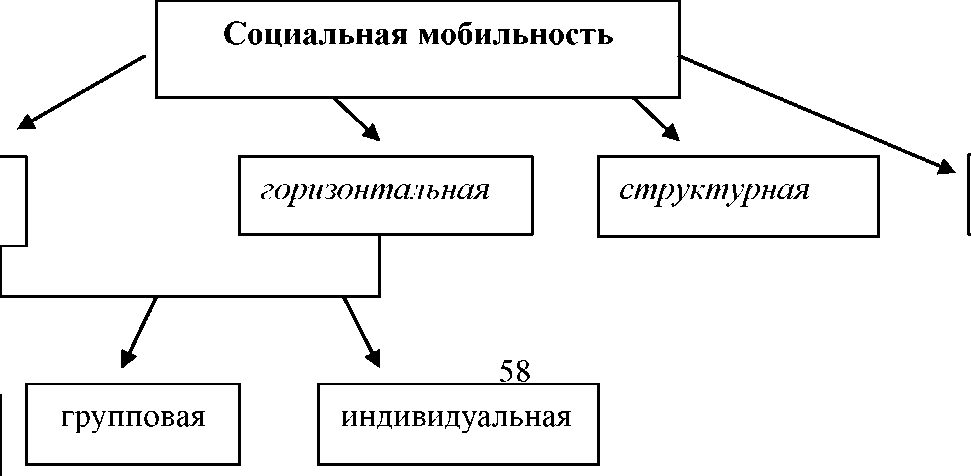 6. Решите правовые задачи.Ответ:Отказ продавца правомерен (2 балла), так как согласно «Закону о правах потребителя» существует список товаров которые не подлежат возврату или обмену (2 балла). Как правило, это товары гигиенического характера: парфюмерия, нижнее белье и т.д.С Астафьевым может быть заключен трудовой договор для выполнения легкого труда, не причиняющего вреда его здоровью (2 балла). Согласия профсоюза для этого не требуется (2 балла). В случае несогласия работодателя Астафьев вправе обратиться в комиссию по делам несовершеннолетних и защите их прав, которая совместно с органом местного самоуправления в месячный срок принимает меры, обеспечивающие его трудоустройство и продолжение освоения им образовательной программы основного общего образования по иной форме обучения (ТК РФ ст.63) (2 бала).Всего - 10 баллов.7.Ответ:Кошкин и Мышкин виновны, Собачинский - нет. До 7 баллов за верный ответ с обоснованием.8. Ответ: Он начертил рядом с этой линией другую прямую линию, но более длинную, тем самым умалив достоинство первой.Примерное обоснование: возможно он хотел показать относительность наших понятий - оценка вещей (их длины, значимости, достоинства, величины) зависит от нашего восприятия и наших ожиданий.Допустимы другие ответы при условии их грамотного и оригинального обоснования.ВСЕГО – 20 баллов.9. Ответ: 1. деятельность, 2. экзистенциальные потребности, 3. признаки государстваВсего -9 баллов